SOLUCIONARIO DE EVALUACION FORMATIVA DE CIENCIAS NATURALES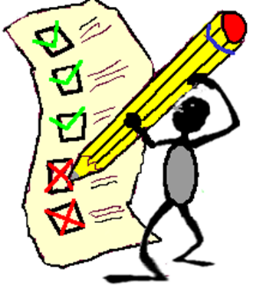 Momento de revisar el solucionario de EVALUACIÓN FORMATIVA ítem Iítem II Algunos ejemplosÍtem IIIa. Nombre del procedimiento: Destilación b. Indica el nombre de cada parte:A. Soporte universal y termómetro.B. Mechero C. Mezcla D. Refrigerante E. Recipiente colectorc. Describe brevemente el procedimiento demostrado.Consiste en calentar la mezcla hasta que cada liquido alcance su punto de ebullición, temperatura en la cual cambia de estado líquido a gas. Una vez que el líquido se convierte en gas se separa del otro y pasa por el refrigerante donde se condensa nuevamente en un líquido, pero separado. 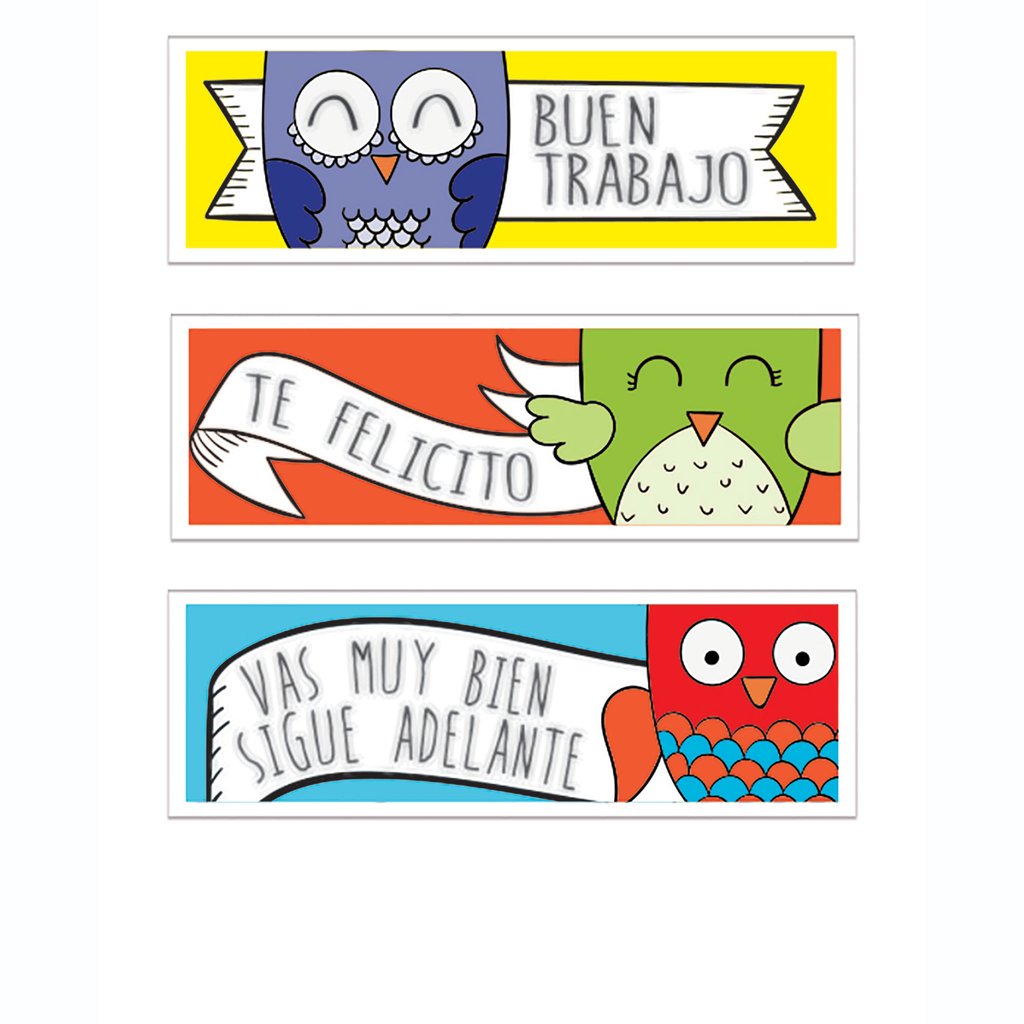 Nombre:Curso: Séptimo                                Fecha: Semana 12 del 15 al 19 de junio 2020 Objetivos:  OA14Retroalimentar la explicación de la clasificación de la materia en sustancias puras y mezclas (homogéneas y heterogéneas), los procedimientos de separación de mezclas (decantación, filtración, tamizado y destilación), considerando su aplicación industrial en la metalurgia, la minería y el tratamiento de aguas servidas, entre otros.OA15Retroalimentar la investigación de los cambios de la materia y argumentar con evidencia empírica que estos pueden ser físicos o químicos.1. ¿Cuál de los siguientes ejemplos corresponde a una sustancia pura?C. El agua destilada.2. ¿Cómo se pueden clasificar las mezclas?D. Homogéneas y heterogéneas.3. ¿Cuál de los siguientes materiales es una mezcla?A. Agua potable. 4. ¿Cuál de estos ejemplos corresponde a una mezcla heterogénea?C. Sopa con fideos.5. Las aleaciones metálicas son ejemplos de:C. Mezclas homogéneas 6. Al analizar una sustancia pura se encontró que contenía carbono y cloro. ¿Cómo se puede clasificar esta sustancia?C. Compuesto 7. La densidad es una propiedad que relaciona:C. La masa y el volumen.8. ¿Cuál de las siguientes mezclas es posible separar mediante el tamizado?A. Harina y sal.9. Para el método de la destilación, ¿qué información sobre las sustancias a separar se debe conocer?C. El punto de ebullición.10. De los siguientes procesos, ¿cuál corresponde a un cambio físico?B. La sublimación del yodo.11. La mezcla de vinagre con arena genera un cambio:B. Físico.12. La explosión de los fuegos artificiales corresponde a un:B. Cambio químico.13. El paso de agua líquida a hielo es un cambio:A. Físico.14. ¿Cuál de los siguientes cambios se puede clasificar como químico?C. La oxidación de una moneda.15. ¿Cuál de los siguientes procesos no corresponde a un cambio químico?A. Fusión del cobre.MEZCLA HOMOGÉNEAMEZCLA HETEROGÉNEAHarina con polvos de hornearEnsalada de frutasAgua con salEnsalada de tomate con cebollaGelatinaSopa de fideosLeche con chocolatePorotos con arroz